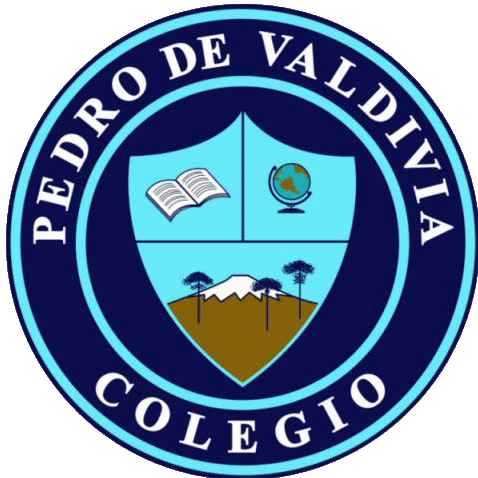 Libro del estudiante pág. 18Realiza actividades                     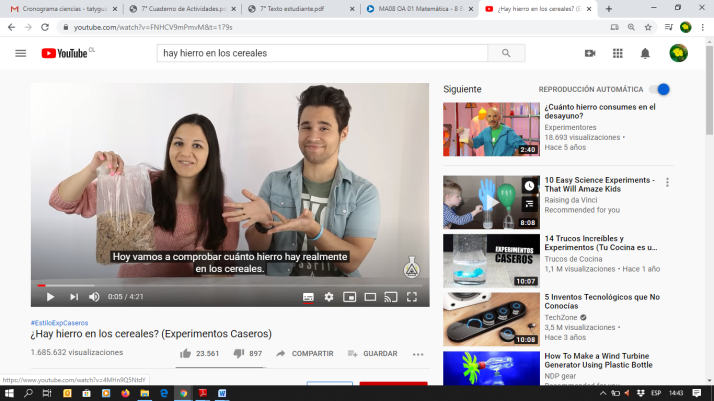 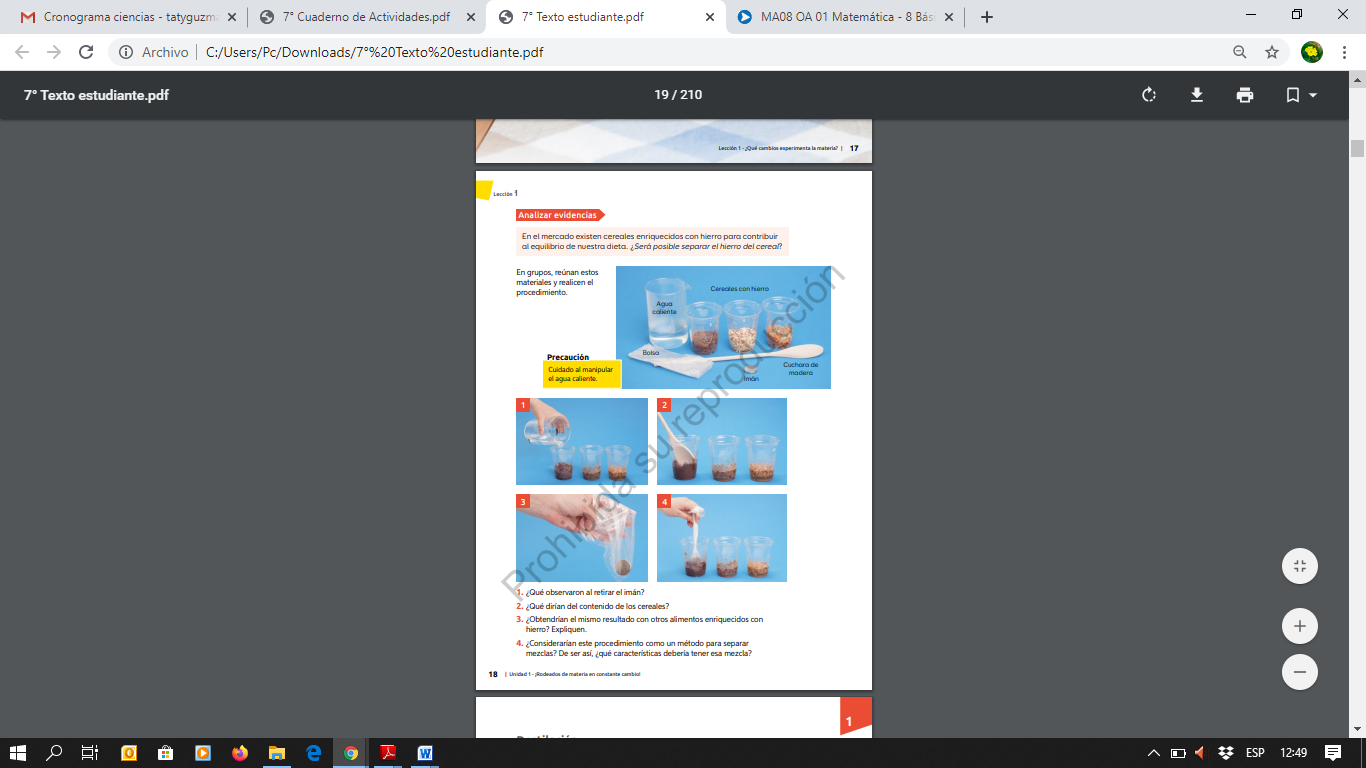 